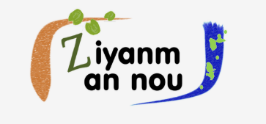 La culture de l’igname en Guadeloupe est une culture patrimoniale mais qui reste néanmoins très fragile. La production locale est confrontée à de nombreux aléas qui font qu’elle ne couvre pas le marché guadeloupéen. Si la recherche sur l’igname en Guadeloupe existe depuis plus de 30 ans au travers de programmes de créations variétaux, les principaux acteurs de la filière se sont regroupés en 2012 dans le cadre de la plateforme d’évaluation variétale du RITA pour évaluer et proposer de nouvelles variétés performantes aux agriculteurs locaux, répondant aux enjeux de la filière. A ce jour, ce sont 19 nouvelles variétés qui ont été évaluées dans un dispositif multilocal et participatif et qui ont fait l’objet de fiches variétales disponibles pour tous. Dans ce dispositif, plusieurs critères de sélection ont été suivis et près de 500.000 données ont été collectées. Afin de valoriser ce travail, un outil d’aide au choix variétal a été développé par le Cirad et l’INRA avec l’appui des professionnels et mis à disposition des producteurs via le site internet Ziyanm An Nou.Une présentation de cet outil a été organisée le mardi 21 mai 2019 à la Chambre d’Agriculture de la Guadeloupe. Principalement destiné aux conseillers et techniciens agricoles, il permet une sélection des variétés les plus adaptés à des critères de choix (rendement, qualité, couleur de chair, etc…) déterminés par les producteurs. D’autres fonctionnalités ont également été développées telles que la présentation détaillée de chaque variété, la comparaison des variétés entre elles, la proportion de tubercules commercialisables en fonction du choix du producteur, etc…On y trouve également l’ensemble des fiches variétales publiées et diffusées par les acteurs de la plateforme ainsi qu’un forum de discussion permettant d’échanger sur les variétés, les pratiques culturales et la filière en général.Des producteurs pionniers de cette culture, présents à cette réunion, ont demandé à avoir plus facilement accès à ces nouvelles variétés. Et, c’est aussi un des objectifs à court terme du projet PRODIMAD, cette phase de diffusion devant passer par l’identification et la formation de certains producteurs/pépiniéristes capables de multiplier ces variétés et de fournir le marché.Cet outil valorise les activités d’un travail collectif qui contribue, dans son l’ensemble, à la relance de cette filière productrice d’une culture emblématique particulièrement appréciée des guadeloupéens.Venez visiter le site « Zyianm an nou »